Уважаемые жители Юсьвинского района!Дума Юсьвинского муниципального округа Пермского края приглашает Вас 26 мая 2023 года в 11-00 часов по местному времени принять участие в публичных слушаниях по проекту решения Думы Юсьвинского муниципального округа Пермского края «О внесении  изменений и дополнений в Устав Юсьвинского муниципального округа Пермского края». Слушания состоятся в актовом зале администрации Юсьвинского муниципального округа Пермского края по адресу: с. Юсьва, ул. Красноармейская, 14. Предложения и замечания по проекту решения Думы Юсьвинского муниципального округа Пермского края «О внесении  изменений и дополнений в Устав Юсьвинского муниципального округа Пермского края» принимаются в письменном виде до 25 мая 2023 года до 17-00 часов по адресу: Пермский край, с. Юсьва,  ул. Красноармейская, 14, кабинет 207.За дополнительной информацией обращаться в оргкомитет по подготовке и проведению публичных слушаний по адресу: Пермский край, с. Юсьва,       ул. Красноармейская, 14, кабинет 207, тел. 8(34246) 2-80-00.ПРОЕКТ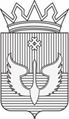 ДУМАЮСЬВИНСКОГО МУНИЦИПАЛЬНОГО ОКРУГАПЕРМСКОГО КРАЯРЕШЕНИЕ__.__.2023                                                                                                           № ___О внесении изменений и дополнений в Устав Юсьвинского муниципального округа Пермского края В целях приведения Устава Юсьвинского муниципального округа Пермского края в соответствие с законодательством Российской Федерации и Пермского края, руководствуясь Уставом Юсьвинского муниципального округа Пермского края, Дума Юсьвинского муниципального округа Пермского края РЕШАЕТ:1. Внести изменения и дополнения в Устав Юсьвинского муниципального округа Пермского края согласно приложению.2. Направить настоящее решение главе муниципального округа – главе администрации Юсьвинского муниципального округа Пермского края для подписания и опубликования.3. Главе муниципального округа – главе администрации Юсьвинского муниципального округа Пермского края направить Устав Юсьвинского муниципального округа Пермского края на государственную регистрацию в органах юстиции в порядке, установленном федеральным законодательством.4. Настоящее решение вступает в силу после государственной регистрации в органах юстиции и его официального опубликования в газете «Юсьвинские вести» и размещения на официальном сайте муниципального образования Юсьвинский муниципальной округ Пермского края в информационно-телекоммуникационной сети Интернет.УТВЕРЖДЕНЫрешением Думы Юсьвинского  муниципального округа       Пермского краяот __.__.2023 № ___Изменения и дополнения в Устав Юсьвинского муниципального округаПермского краяСтатья 4Часть 1 дополнить пунктом 21 следующего содержания:«21) осуществление планирования использования земель сельскохозяйственного назначения.»;Статья 5Дополнить частями 1.1, 1.2 следующего содержания:«1.1. Полномочия по решению вопросов в сфере организации электроснабжения населения в границах Юсьвинского муниципального округа осуществляются Правительством Пермского края и (или) уполномоченным Правительством Пермского края исполнительным органом государственной власти Пермского края в соответствии с Законом Пермского края от 08.12.2022 № 135-ПК «О перераспределении полномочий по организации электроснабжения населения в границах муниципальных, городских округов Пермского края между органами местного самоуправления муниципальных образований Пермского края и органами государственной власти Пермского края».1.2. Полномочия по решению вопросов в сфере организации регулярных перевозок пассажиров и багажа автомобильным транспортом и городским наземным электрическим транспортом по муниципальным маршрутам регулярных перевозок в части создания, утверждения требований и обеспечения функционирования автоматизированной информационной системы учета оплаты проезда и контроля оплаты проезда осуществляются Правительством Пермского края и (или) уполномоченным Правительством Пермского края исполнительным органом государственной власти Пермского края в соответствии с Закон Пермского края от 10.12.2021 № 34-ПК «О перераспределении полномочий по организации регулярных перевозок пассажиров и багажа автомобильным транспортом и городским наземным электрическим транспортом по муниципальным маршрутам регулярных перевозок между органами местного самоуправления муниципальных образований Пермского края и органами государственной власти Пермского края».».Статья 9Часть 1 изложить в новой редакции:«1. Голосование по вопросам изменения границ Юсьвинского муниципального округа, преобразования Юсьвинского муниципального округа осуществляется в порядке, установленном Федеральным законом от 06.10.2003 № 131-ФЗ «Об общих принципах организации местного самоуправления в Российской Федерации» и принятыми в соответствии с ним законами Пермского края для проведения местного референдума, с учетом особенностей, установленных Федеральным законом № 131-ФЗ.» Статья 13 Часть 2 изложить в новой редакции:«2. Староста сельского населенного пункта назначается Думой муниципального округа по представлению схода граждан сельского населенного пункта. Староста сельского населенного пункта назначается из числа граждан Российской Федерации, проживающих на территории данного сельского населенного пункта и обладающих активным избирательным правом, либо граждан Российской Федерации, достигших на день представления сходом граждан 18 лет и имеющих в собственности жилое помещение, расположенное на территории данного сельского населенного пункта.Абзац первый части 3 после слов "муниципальную должность" дополнить словами ", за исключением муниципальной должности депутата представительного органа муниципального образования, осуществляющего свои полномочия на непостоянной основе,".Пункт 1) части 4 после слов "муниципальную должность" дополнить словами ", за исключением муниципальной должности депутата представительного органа муниципального образования, осуществляющего свои полномочия на непостоянной основе,". Статья 26Дополнить частью 10.1 следующего содержания:«10.1. Полномочия депутата Думы муниципального округа прекращаются досрочно решением Думы муниципального округа в случае отсутствия депутата без уважительных причин на всех заседаниях Думы муниципального округа в течение шести месяцев подряд.».УТВЕРЖДЁНрешением ДумыЮсьвинского муниципального округаПермского краяот 23.11.2020 №243ПОРЯДОКУЧЕТА ПРЕДЛОЖЕНИЙ ПО ПРОЕКТАМ МУНИЦИПАЛЬНЫХ ПРАВОВЫХ АКТОВИ УЧАСТИЯ ГРАЖДАН ЮСЬВИНСКОГО МУНИЦИПАЛЬНОГО ОКРУГА В ИХ ОБСУЖДЕНИИ1. Предложения принимаются по опубликованным (обнародованным) проектам муниципальных правовых актов.2. Предложения принимаются от граждан Российской Федерации, достигших возраста 18 лет,  проживающих на территории Юсьвинского муниципального округа.3. Предложения принимаются со дня опубликования (обнародования) проекта муниципального правового акта и до окончания публичных слушаний.В случае если по проекту муниципального правового акта публичные слушания не назначались предложения принимаются до даты рассмотрения проекта нормативного правового акта Думой Юсьвинского  муниципального округа.4. Предложения, направленные по истечении указанного срока, не рассматриваются.5. Предложения направляются в письменном виде и оформляются по форме согласно приложению к настоящему Порядку.6. Предложения к проекту муниципального правового акта направляются в организационный комитет по проведению публичных слушаний, в случае если организационный комитет не создавался, в постоянную (профильную) комиссию Думы Юсьвинского муниципального округа, исходя из предметов ведения комиссий.7. Все поступившие предложения подлежат рассмотрению организационным комитетом по проведению публичных слушаний либо постоянно действующими комиссиями Думы, исходя из предметов ведения.  8. По рассматриваемым предложениям организационный комитет по проведению публичных слушаний, в случае если организационный комитет не создавался, постоянные (профильные) комиссии Думы Юсьвинского муниципального округа, исходя из предметов ведения комиссий, принимают решение рекомендовать принять с учетом предложения или отклонить предложения.9. Участие граждан в обсуждении проекта муниципального правового акта, проекта решения осуществляется в соответствии с Положением о публичных слушаниях утвержденным Думой Юсьвинского муниципального округа.Приложениек Порядкуучета предложений по проектаммуниципальных правовых актови участия гражданЮсьвинского муниципального округав их обсужденииПредложения по проекту решения"______________________________________"(наименование проекта решения)Фамилия, Имя, Отчество гражданинаГод рожденияАдрес места жительстваПодписьДатаПредседатель Думы Юсьвинского муниципального округа Пермского края                                          О.И. ВласоваГлава муниципального округа – глава администрации Юсьвинского муниципального округа Пермского края                                     Н.Г. НикулинСтатья, пункт, абзацРедакция проекта решенияПредлагаемая редакцияОбоснование